URL: https://www.vet-webinar.com/de/webinar-live/detail/d/Von_Akita_bis_Zwergpudel_-_Fakten_und_Mythen_zu_Idiosynkrasien_in_der_An%C3%A4sthesie/2523/5/
Von Akita bis Zwergpudel - Fakten und Mythen zu Idiosynkrasien in der Anästhesie 25. Apr. 2024 20:00 - 21:00 CESTFormularendeBeschreibungZiel dieses Webinars ist es, die bekannten und die anekdotischen Prädispositionen für ein erhöhtes Narkoserisiko von Rassen und Patientenpopulationen zu diskutieren. Mittels einer systematischen Auflistung werden die verschiedenen Faktoren erörtert, die die Patientensicherheit in Sedation und Anästhesie gefährden können. Es werden an diese Patienten angepasste Protokolle und vorbeugende Massnahmen besprochen.Sprache: Deutsch» mehr Informationen wie online Seminare (Webinare) funktionierenUm Bildungsstunden wurde angesucht.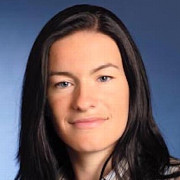 Katharina KlugeDr. med. vet. Katharina Kluge DECVAA, EBVS Specialist in Veterinary Anesthesia and AnalgesiaKatharina approbierte im Jahr 2003 an der Universität Leipzig und nach einem Externship schrieb sie ihre 2006 Doktorarbeit in Davos, Schweiz. Danach absolvierte sie eine Residency in Veterinäranästhesie und -analgesie in Zürich, um 2011 wieder nach Davos als Projektleiterin und EBVS® Specialist in Veterinary Anesthesia and Analgesia zu arbeiten. Ab 2016 wechselte Katharina als Associate Professor an der School of Veterinay Medicine, St. George's University, Grenada West Indies. Nach drei Jahren kehrte Sie als Oberärztin Intensivmedizin ans Tierspital in Zürich zurück. Im Jahr 2023 verließ Katharina die universitäre Umgebung, um in einer privaten Überweisungsklinik zu arbeiten.